Spring Shutdown Checklist 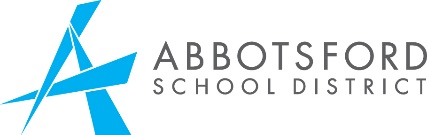 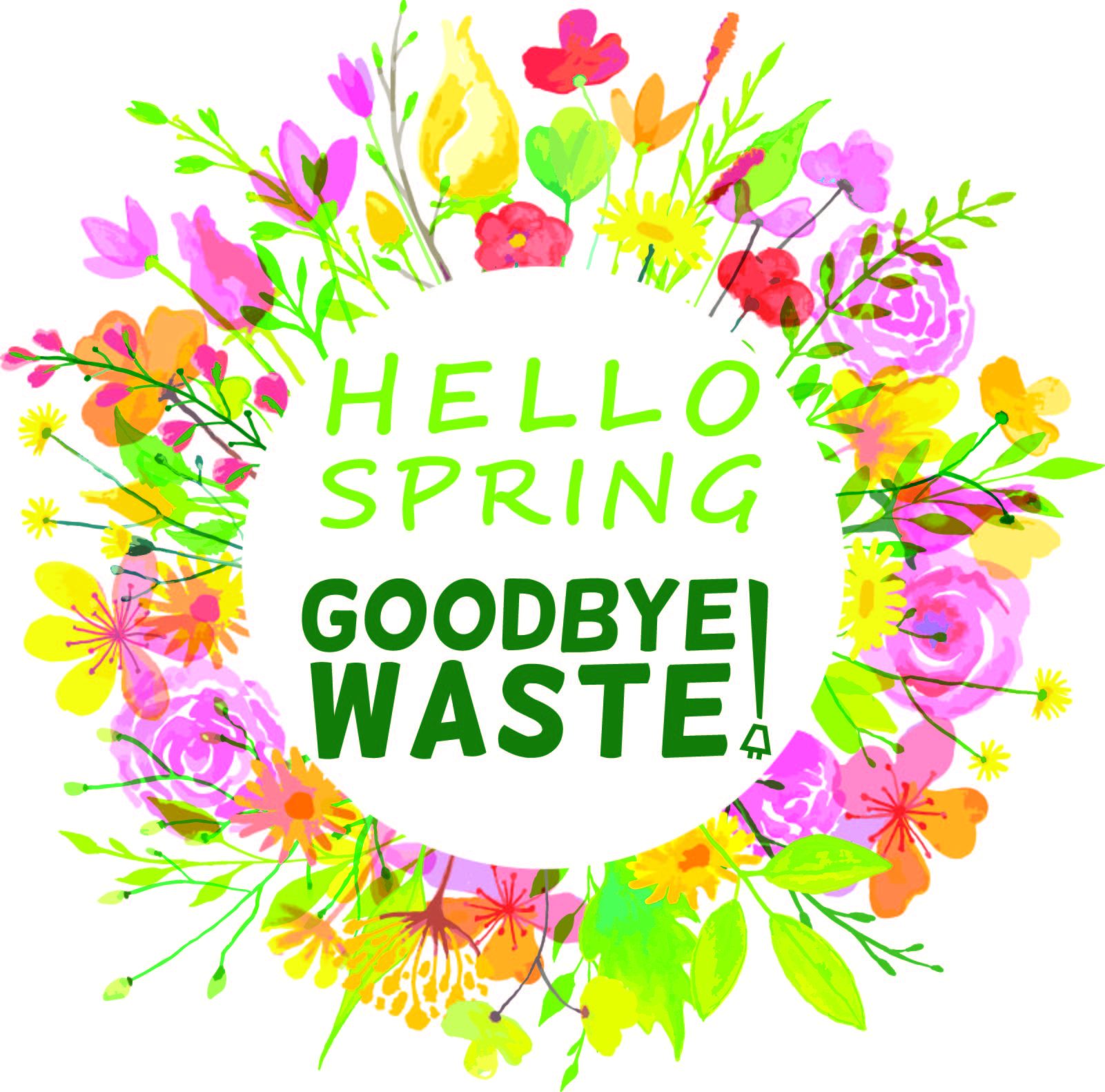 Use this checklist to help with your shutdown on the last day of class. * upon return to school, must be plugged in to re-charge.Please remember to turn off the lights and close the windows, blinds, and shutters too!DeviceWhat Can I Do?What Can I Do?What Can I Do?Special NotesActionDeviceSleep ModeTurn OffUnplugSpecial NotesActionClassroomsClassroomsClassroomsClassroomsClassroomsClassroomsComputer in classroomYYNComputer monitors-YNLaptop cart computersYNNLaptop carts* -YYComputers off before cartsLaptop cart printersYYNiPadsYYNiPad carts*-YYiPads off before cartsSmart BoardYYNProjector (desktop)YYYProjector (ceiling mount)YYNTelevision-YYElectric pencil sharpener-YYFish tank / Terrarium-NNBy owner onlyWorkstationsWorkstationsWorkstationsWorkstationsWorkstationsWorkstationsTask lights-YNSmall kitchen appliances -YYWith light, clock or switchPersonal space heaters -YYAlways unplug for safetyDesktop ComputerYYNBy owner onlyComputer Monitor-YYDesktop printerYYYCellphone charger-YYPowerbars-YNOfficeOfficeOfficeOfficeOfficeOfficePrinter/copier/scannerYNNLarge RICOH copiersYYNPA SystemYNNStaff RoomStaff RoomStaff RoomStaff RoomStaff RoomStaff RoomSmall kitchen appliances -YYWith light, clock or switchCommercial coffee urn-YYEnsure water emptiedSpecialSpecialSpecialSpecialSpecialSpecialComputer lab computersYYNMaster power switchComputer lab monitorsYYNListening Centres-YYHallway televisionsYYNCafeteria-YYCafeteria staff onlyShop-YNShop teacher only